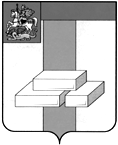 СОВЕТ ДЕПУТАТОВГОРОДСКОГО ОКРУГА ДОМОДЕДОВО МОСКОВСКОЙ ОБЛАСТИРЕШЕНИЕот  02.06.2022  №  1-4/1221Об отчете Главы городского округа Домодедово Московской областиза 2021 год         Заслушав и обсудив отчет Главы городского округа Домодедово Московской области о результатах своей деятельности, о результатах деятельности Администрации городского округа Домодедово Московской области за 2021 год  и в соответствии с ч.5.1 ст.36 Федерального закона от 06.10.2003 №131-ФЗ «Об общих принципах организации местного самоуправления в Российской Федерации», Уставом городского округа Домодедово Московской области,СОВЕТ ДЕПУТАТОВ ГОРОДСКОГО ОКРУГА РЕШИЛ:Отчет Главы городского округа Домодедово Московской области о результатах своей деятельности, о результатах деятельности Администрации городского округа Домодедово Московской области за 2021 год  (далее – отчет) принять к сведению (прилагается).По результатам рассмотрения отчета признать деятельность Главы городского округа Домодедово Московской области за 2021 год удовлетворительной.Настоящее решение опубликовать в установленном порядке и разместить на официальном сайте городского округа Домодедово в сети «Интернет».Председатель Совета депутатов                                              городского округа Домодедово                                                                      Л.П. Ковалевский                                       